Département de l'Eure   Canton de ………..Commune ……….DÉLIBÉRATION DU CONSEIL MUNICIPAL Réunion du……….Convocation le :Affichage le : Objet. : 	ADHÉSION RÉVOCABLE À L’ASSURANCE CHOMÂGE POUR LES AGENTS CONTRACTUELSL'an deux mil vingt et un, le …………….. à ………………………, les membres du Conseil Municipal, légalement convoqués, se sont réunis au nombre prescrit par la loi, au lieu ordinaire de leurs séances, sous la présidence de ………………………….. Maire.Étaient présents : Pouvoirs : néantAbsents excusés : Absents : Monsieur le Maire expose que la réglementation prévoit qu’un employeur public peut adhérer au régime d’assurance chômage pour ses agents non titulaires ou non statutaires et y contribuer au même titre qu’un employeur de droit privé. Cette adhésion révocable est conclue par contrat pour une durée de 6 ans reconductibles, signé entre l’employeur et l’Urssaf, pour le compte de l’Unedic.Le conseil municipal, après en avoir délibéré, à l'unanimité :	AUTORISE Monsieur le Maire à transmettre à l’URSSAF une demande d’adhésion révocable au régime d’assurance chômage pour ses agents contractuels. 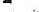 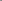 	 AUTORISE Monsieur le Maire à procéder à toutes formalités afférentes.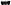 Pour extrait conforme au registre des délibérations Fait et délibéré les jour, mois, et an susditsDélibération exécutoire en vertu de la LOI du 2 Mars 1982	MEMBRESEn exercice :Pour :Présents :Contre :Votants :Abstention :Pouvoir :